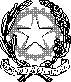 MINISTERO dell'ISTRUZIONE E DEL MERITOUfficio Scolastico Regionale per il LazioISTITUTO COMPRENSIVO "PIAZZA WINCKELMANN"P.zza J. J. Winckelmann, 20 - 00162 ROMA – Cod. RMIC8EC00CTel. 06/86219146 – Codice Fiscale 97713670582 - Codice Univoco Ufficio UF9CBPe-mail rmic8ec00c@istruzione.it – PEC rmic8ec00c@pec.istruzione.it – www.icpiazzawinckelmann.edu.itAl Dirigente Scolastico dell’I.C. “Piazza Winckelmann” - RomaOGGETTO: Autocertificazione ore aggiuntive. (Personale Docente)Il / La sottoscritt 	    	in serviziopresso questa istituzione scolastica in qualità di DOCENTE con contratto di lavoro a tempo 	, della classe/sezione   	Indeterminato/determinatoDICHIARAdi aver effettuato n°	ore aggiuntive complessive, in data	in relazione allaseguente uscita didattica/attività 	Orario di servizio previsto: dalle	alle  	Orario aggiuntivo prestato: dalle	alle  	Roma, lì 	VISTA la richiesta;VISTA la compatibilità delle esigenze di servizio;SI CONCEDE.Il Dirigente ScolasticoData  	